25.3. VízfogyasztásA vízfogyasztás lehetséges összetevői egy háztartásban:zuhanyzás: 15–50 l/alkalomegy fürdőkád teleengedése: 70100 l/alkalommosás: 40120 l (mosás típusától függően)/alkalomegy napi étkezéshez (főzés + gyümölcs-zöldség mosása): kb. 510 l/napegy átlagos mosogatás: 1040 l/alkalommosogatógép: 1015 l /alkalomtakarítás: 4 l/alkalom (felmosás vagy vizes porszívó használata, ablaktisztítás, sb.)WC-használat (naponta): átlag 45 l/fő vagy 1 WC lehúzás: 316 l1 gyors kézmosás: 12 l/alkalom (hosszabb esetén: 35 l/alkalom)fogmosás (folyó víznél, 23 percre számolva): 1015l/alkalomlakásban viráglocsolás: 6 l (évszaktól függően)(Amennyiben kertes ház vízfogyasztását számoljuk, a kerti locsolás nagyban megnövelheti a heti vízfelhasználási adatokat. Ld.: https://www.edenkert.eu/ontozes_koltsegei/ )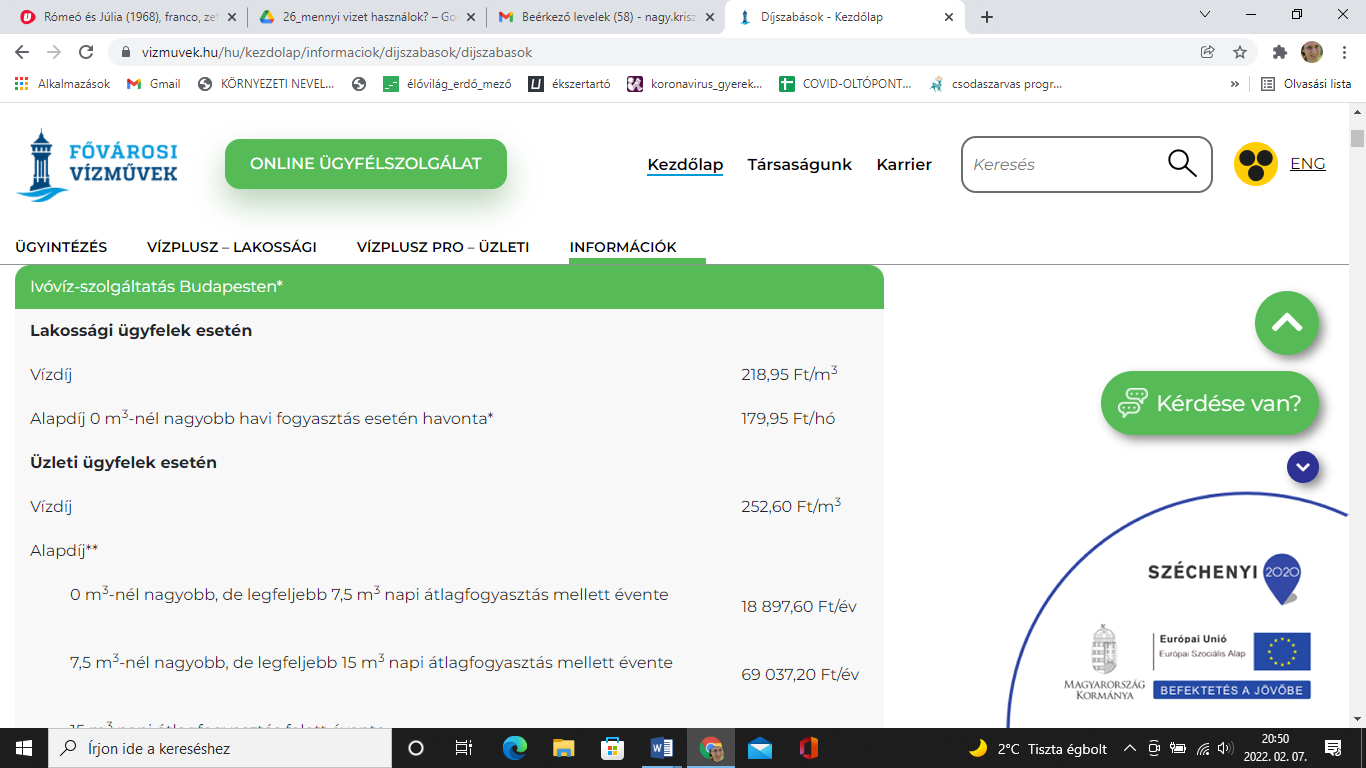 Csatornahasználati díj:2013. július 1-től érvényes bruttó nem lakossági díj: 423,67 Ft/m3bruttó lakossági csatornahasználati díj: 381,29 Ft/m3Forrás: http://www.fcsm.hu/ugyfelszolgalat/budapest/szolgaltatasi_dijak/csatornahasznalati_dij/Források:https://www.blikk.hu/eletmod/tippek/vizfogyasztasi-szokasok-magyarorszagon/042d9bxhttps://www.haztartas-ma.hu/index.php/gazdalkodas/energiatakarekossag/vizfelhasznalas-nyaron/https://vitalspa.hu/blog/on-mennyi-vizet-hasznal-otthonaban-872/https://www.vizmuvek.hu/hu/kezdolap/informaciok/dijszabasok/dijszabasokhttps://www.penzugyiterkep.hu/sporolasi-tippek/minden-ami-viz-a-haztartasban